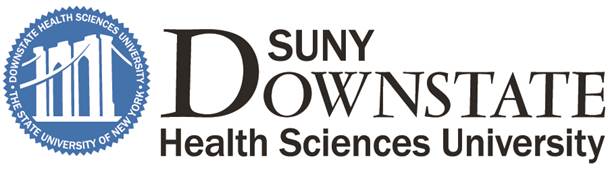 School of Health ProfessionsMidwifery Program                                                                                                           Application FormInternational Women’s Health Care Policy CourseApplying for the course in YEAR      Student ID# (if applicable):      In approxiamtely 500 words explain your interest in the host country’s health policy and your plans for the application of knowledge acquired by enrolling in the course.Last Name: Last Name: Last Name: First Name:First Name:First Name:Middle:Middle:Middle:If you have educational records under a different name, give former name(s):      If you have educational records under a different name, give former name(s):      If you have educational records under a different name, give former name(s):      If you have educational records under a different name, give former name(s):      If you have educational records under a different name, give former name(s):      If you have educational records under a different name, give former name(s):      If you have educational records under a different name, give former name(s):      If you have educational records under a different name, give former name(s):      If you have educational records under a different name, give former name(s):      If you have educational records under a different name, give former name(s):      If you have educational records under a different name, give former name(s):      If you have educational records under a different name, give former name(s):      If you have educational records under a different name, give former name(s):      If you have educational records under a different name, give former name(s):      If you have educational records under a different name, give former name(s):      If you have educational records under a different name, give former name(s):      If you have educational records under a different name, give former name(s):      If you have educational records under a different name, give former name(s):      If you have educational records under a different name, give former name(s):      Home Phone:Home Phone:Cellular  Phone:Cellular  Phone:Cellular  Phone:Cellular  Phone:E-mail Address:E-mail Address:Mailing Address:  Street:Mailing Address:  Street:Mailing Address:  Street:Mailing Address:  Street:Apt. #:Apt. #:Apt. #:City:      City:      City:      City:      City:      City:      State:Zip Code:     Zip Code:     Zip Code:     Country :Country :Emergency Contact:  Name:Emergency Contact:  Name:Emergency Contact:  Name:Emergency Contact:  Name:Emergency Contact:  Name:Phone #:Phone #:Street:City:City:State & Zip Code:State & Zip Code:Status:Other: specify visa category (F-1, H-1, etc.)Other: specify visa category (F-1, H-1, etc.)Other: specify visa category (F-1, H-1, etc.)Other: specify visa category (F-1, H-1, etc.)Other: specify visa category (F-1, H-1, etc.)Other: specify visa category (F-1, H-1, etc.)Other: specify visa category (F-1, H-1, etc.)Passport #:      Passport #:      Passport #:      Date & Place of Issue:Date & Place of Issue:Date & Place of Issue:Date & Place of Issue:If you are not a U.S. citizen, indicate country of origin:If you are not a U.S. citizen, indicate country of origin:If you are not a U.S. citizen, indicate country of origin:If you are not a U.S. citizen, indicate country of origin:If you are not a U.S. citizen, indicate country of origin:If you are not a U.S. citizen, indicate country of origin:Length of Residence in New York State (Years)Length of Residence in New York State (Years)Length of Residence in New York State (Years)Length of Residence in New York State (Years)Length of Residence in New York State (Years)Sex:Sex:Place of Birth:Place of Birth:Date of BirthDate of BirthDate of BirthIf you wish to identify yourself as a member of an ethnic/racial group, If you wish to identify yourself as a member of an ethnic/racial group, If you wish to identify yourself as a member of an ethnic/racial group, If you wish to identify yourself as a member of an ethnic/racial group, If you wish to identify yourself as a member of an ethnic/racial group, If you wish to identify yourself as a member of an ethnic/racial group, If you wish to identify yourself as a member of an ethnic/racial group, If you wish to identify yourself as a member of an ethnic/racial group, If you wish to identify yourself as a member of an ethnic/racial group, If you wish to identify yourself as a member of an ethnic/racial group, From what source were you made aware of this course?List any honors you have received:      List professional organization memberships:     List any community activities in which you have participated:      Except for minor traffic violations, were you ever convicted of any violation of the law? If yes, please attach a page with an explanation.I certify that the information here is complete and correct to the best of my knowledge.I certify that the information here is complete and correct to the best of my knowledge.Signature:Date: 